ПОСТАНОВЛЕНИЕ от 1  декабря 2022 года № 311ст.ГиагинскаяО внесении изменений в постановление главы МО «Гиагинский район» от 09.01.2013 г. № 1 «Об образовании избирательных участков, участков референдума на территории муниципального образования «Гиагинский район»(с изменениями от 28.12.2017 года №293, 25.02.2020 года №44, 18.01.2021 года №14, 16.04.2021 года №70, 14.12.2021года №346, 19.01.2022 года №16)В соответствии с п.п. «д» п.21 ст.19 Федерального закона от 12 июня 2002 года №67-ФЗ «Об основных гарантиях избирательных прав и права на участие в референдуме граждан Российской Федерации», в целях обеспечения наибольшего удобства для избирателей, участников референдума, в связи с необходимостью замены помещений для голосования,постановляю:1. Внести изменение в постановление главы МО «Гиагинский район» от 09.01.2013г. №1 «Об образовании избирательных участков, участков референдума на территории муниципального образования «Гиагинский район», (с изменениями от 28.12.2017 года №293, 25.02.2020 года №44, 18.01.2021 года №14, 16.04.2021 года №70, 14.12.2021 года №346, 19.01.2022 года №16), изложив в приложении к постановлению:- таблицу «МО «Гиагинское сельское поселение» избирательный участок, участок референдума №12» в новой редакции:- таблицу «МО «Келермесское сельское поселение» избирательный участок, участок референдума №29» в новой редакции:- таблицу «МО «Келермесское сельское поселение» избирательный участок, участок референдума №30» в новой редакции:	2. Настоящее постановление опубликовать в «Информационном бюллетене муниципального образования «Гиагинский район» на сетевом источнике публикации МУП «Редакция газеты «Красное знамя», а также разместить на официальном сайте администрации МО «Гиагинский район».3. Контроль за исполнением данного постановлениявозложить на управляющую делами администрации МО «Гиагинский район».Глава  МО «Гиагинский район»                                                  А.Н.ТаранухинПроект внесен и подготовленуправляющей делами                                                                   Е. М. ВасиленкоПроект согласован:Председатель ТИК Гиагинского района                                    Г.В.СамойловаРуководитель отдела правового обеспечения                                                                В.В.МалаховРЕСПУБЛИКА АДЫГЕЯАдминистрация муниципального образования «Гиагинский район»АДЫГЭ РЕСПУБЛИКЭМКIЭ Муниципальнэобразованиеу«Джэджэрайоным»  иадминистрацие№ избирательного участка, участка референдумаАдрес центра избирательного участка, участка референдума – центра голосования избирателей, участников референдума12ст.Гиагинская, ул.Красная 170, Муниципальное бюджетное общеобразовательное учреждение Гиагинского района «Средняя общеобразовательная школа№4» (коридор первого этажа для начальной школы)№ избирательного участка, участка референдумаАдрес центра избирательного участка, участка референдума – центра голосования избирателей, участников референдума29ст.Келермесская, ул.Советская 89, филиал №4 Келермесский сельский Дом культуры№ избирательного участка, участка референдумаАдрес центра избирательного участка, участка референдума – центра голосования избирателей, участников референдума30ст.Келермесская, ул.Советская 116, Муниципальное бюджетное общеобразовательное учреждение Гиагинского района «Средняя общеобразовательная школа №8 имени В. Солдатенко» (фойе)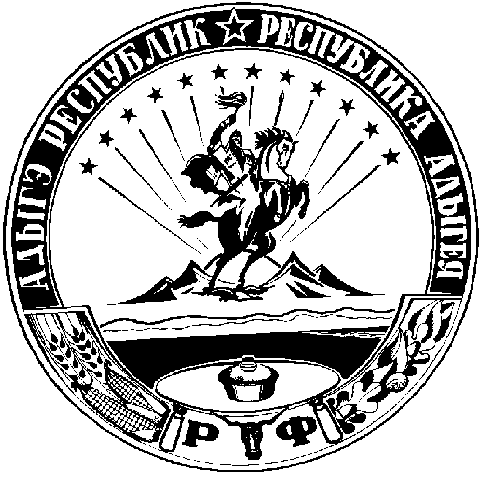 